Kryvenko AlekseyGeneral details:Certificates:Experience:Documents and further information:2nd Officer/JDPOPosition applied for: 2nd OfficerDate of birth: 07.03.1991 (age: 26)Citizenship: UkraineResidence permit in Ukraine: YesCountry of residence: UkraineCity of residence: KhersonPermanent address: Kalinina 125/18, Kherson, UkraineContact Tel. No: +38 (095) 462-80-48E-Mail: alkryvenko@gmail.comSkype: aleksey.kryvenkoU.S. visa: NoE.U. visa: NoUkrainian biometric international passport: Not specifiedDate available from: 28.06.2017English knowledge: GoodMinimum salary: 2900 $ per month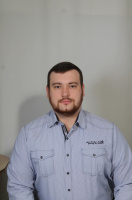 DocumentNumberPlace of issueDate of expiryCivil passportMP217976Kherson00.00.0000Seamanâs passportAB430178Kherson11.12.2019Tourist passport16419/2016/11Kherson10.10.2021TypeNumberPlace of issueDate of expiryCOC16419/2016/11Kherson10.10.2021COC Endorsement16419/2016/11Kherson10.10.2021COC GMDSS16418/2016/11Kherson10.10.2021GMDSS Endorsement16418/2016/11Kherson10.10.2021BOSIET -Opito24855700251115007Kherson24.11.2019DP Advanced12/096/2014Odessa12.09.2018H2S -Opito0058901426051695182Emirates25.05.2018Safe Lifting Oper.52473/2016Emirates31.05.2019Advanced Offshore Safety52368/2016Emirates30.05.2019Bridge Resource Management3061Ilyichevsk22.08.2021ECDIS4824Ilyichevsk29.08.2021ARPA1674Ilyichevsk31.08.2021Ship Security Officer5832Ilyichevsk26.08.2021First Aid19197Ilyichevsk23.08.2021Advanced Fire Fighting22043Ilyichevsk26.08.2021Hazardous Cargo14756Ilyichevsk27.08.2021Ship Safety Officer258Ilyichevsk09.06.2020Safety Familiarization32482Ilyichevsk01.09.2021Craft and Rescue Boats27109Ilyichevsk23.08.2021PositionFrom / ToVessel nameVessel typeDWTMEBHPFlagShipownerCrewingJDPO21.05.2016-29.06.2016MMPL MerlinROV Support vessel2996 tonnes2 x 1864 KWPanamaStanford Marine Offshore LTD.mixJDPO04.07.2015-10.10.2015Crest Aries 1PSV â Platform Supply/Support Vessel3707 tonnes4 x 1800 KWSingaporePacific Radiance LTD.mixJDPO22.12.2014-29.03.2015Crest Aries 1PSV â Platform Supply/Support Vessel3707 tonnes4 x 1800 KWSingaporePacific Radiance LTD.mixJDPO29.05.2014-16.08.2014Crest Alpha 1PSV â Platform Supply/Support Vessel3340 tonnes4440 KWSingaporePacific Radiance LTD.mix2nd Officer03.06.2013-17.11.2013Santa ElenaDry Cargo3286 tonnes2 x 515 KWComorosFERU Shipping Co. LTD.mix2nd Officer06.07.2012-11.01.2013Danapris - 4Dry Cargo3,201 tons970 KWMoldovaCapital Shipping Co. (CSC Kive)mixDeck Cadet15.05.2011-28.10.2011Nor SkyAnchor Handling Tug Supply1,842 tons4050 KWSingaporeNOR Offshore LTD.mixDeck Cadet16.06.2010-18.11.2010Nor SkyAnchor Handling Tug Supply1,842 tons4050 KWSingaporeNOR Offshore LTD.mix